Name:Binary – Denary – HexadecimalHexadecimal is the base 16 number system. How did this come about? A byte has 8 bits and can be split into two nibbles (4 bits), the column headings for a 4-bit number add up to 15, we can represent the range of numbers 0 – 15 (ie 16 numbers: 0, 1,2, 3, 4, 5, 6, 7, 8, 9, 10, 11, 12, 13, 14, )15Converting binary to hexadecimal:11110011 into hex:Split the 8 bits into two nibbles: 	1111		0011Put into the column headings: Add the column headings together:		          15			         3In hexadecimal this becomes:			          3FConverting denary to hexadecimal:45 denary into hex:Divide the number by 16 repeatedly and note the remainder:The number is placed before the letter so 45 is converted to 2DConverting hexadecimal into binary:3B hex into binary:3 in binary  =  0011B = 11 =  1011Put the two nibbles together to get a byte and this gives 111011  NB: you do not need to include any 0s at the beginning so 00111011 is the same as 111011Hexadecimal: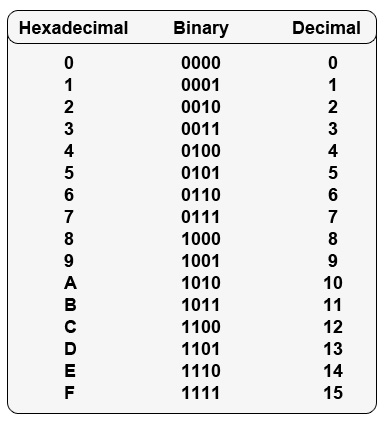 Homework: Convert  28, 72, 131, 235 and 255 from denary to binaryConvert  1011, 11011, 10001010 and 11001000 to denaryHow many kilobytes are there in a gigabyte?Add the following numbers in binary and show your working:1010 + 10110001 + 11001111001 + 100011Convert the following binary numbers into hexadecimal:10010011	b)  10101000	c)  111011Convert the following hexadecimal numbers into binary AND denary:1A		b) 35		c) BC84211 111